Proof of ISBN of the book titled: Management in the New Normal: Challenges, Opportunities & Strategies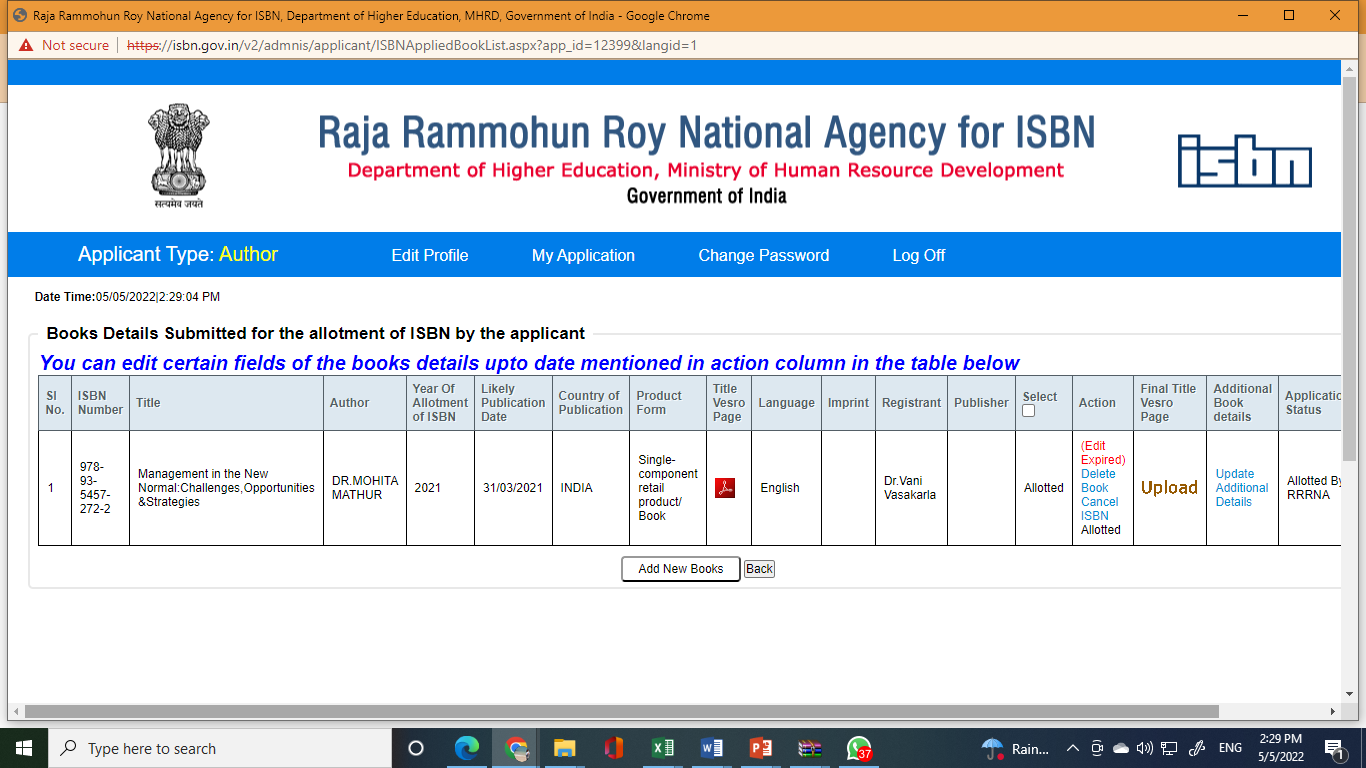 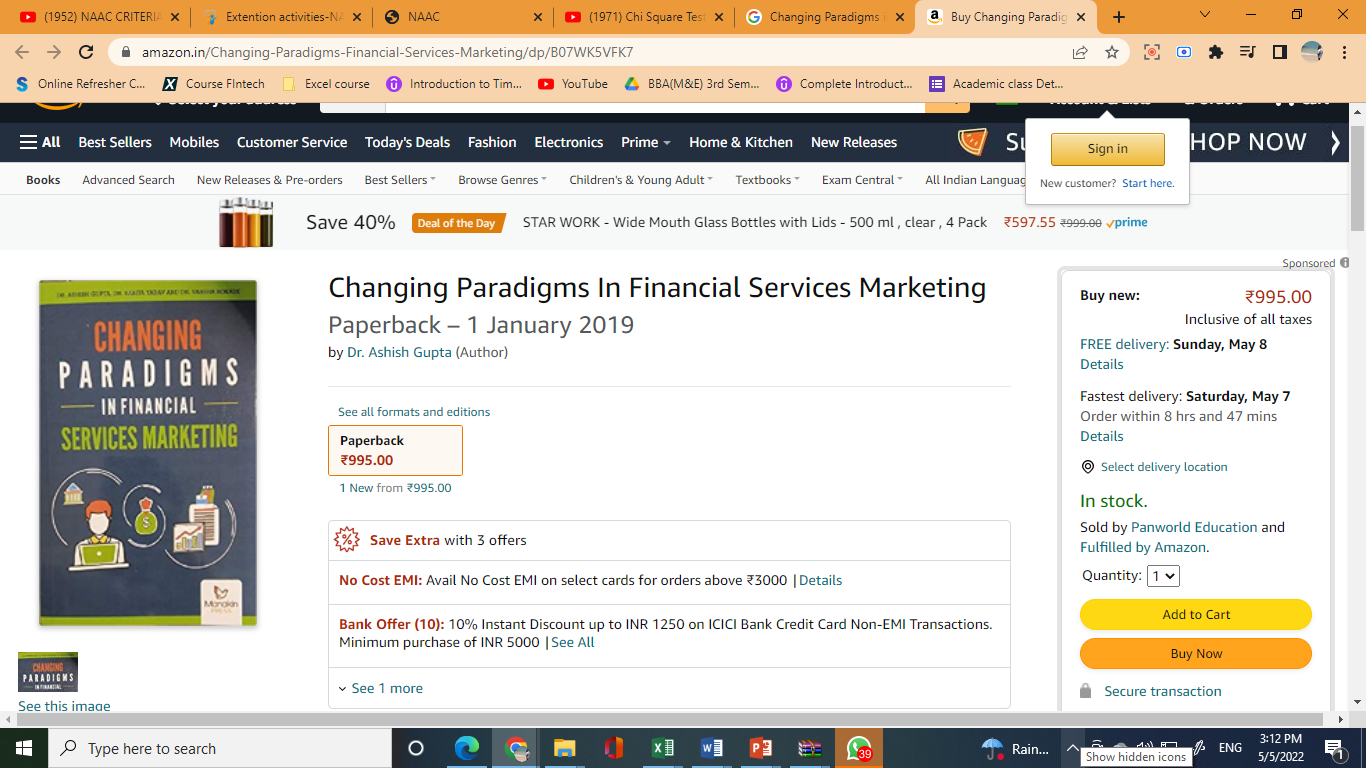 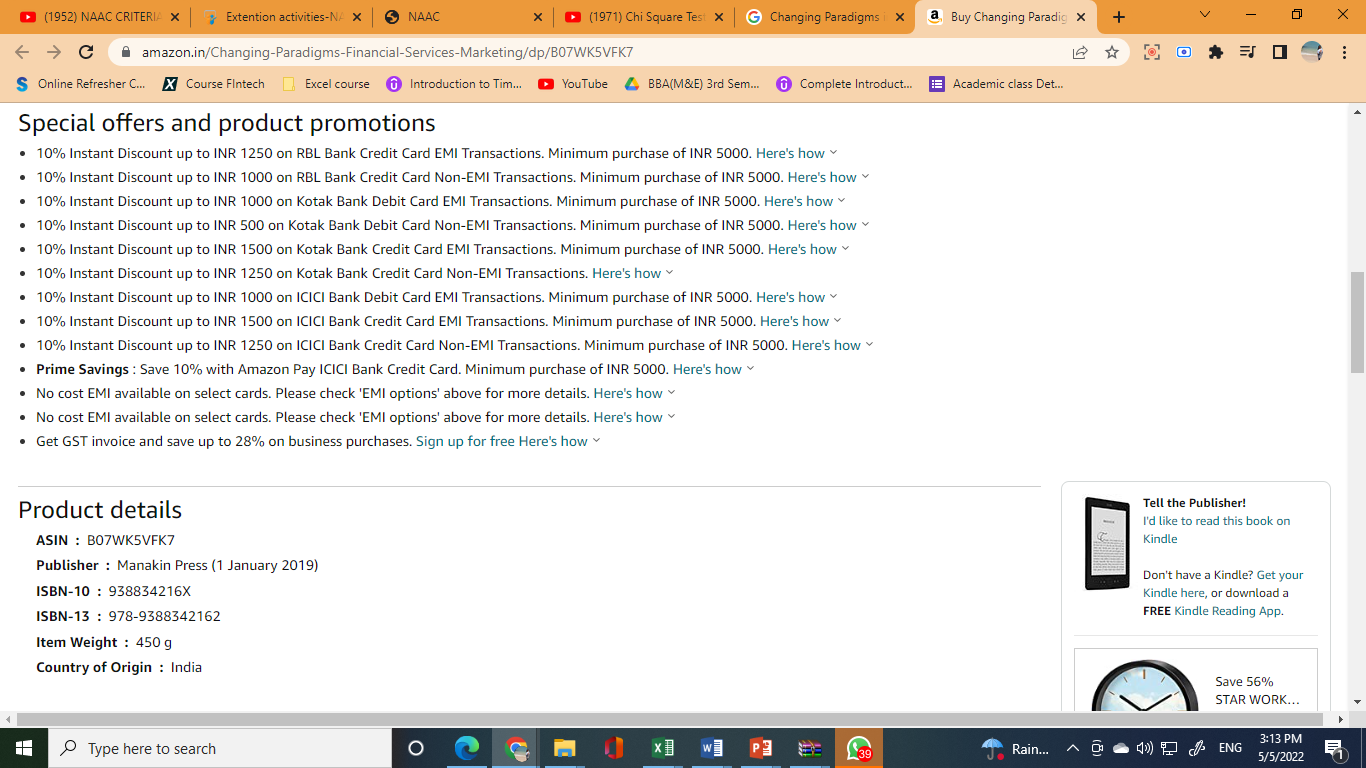 